Subag Humas dan TU 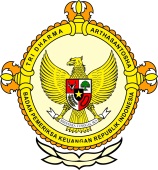       									              BPK Pwk. Prov. Sulawesi TengahTahun :									Bulan :                                                                        		                                                                               		Tanggal : 											Entitas :Penetapan APBD Poso 2017 Terancam Molorby Alekson WeaoNovember 23, 2016Poso, Metrosulawesi.com - Ada banyak Pemerintah Daerah (Pemda) ingin penetapan APBD mereka bisa lebih cepat. Hal ini terkait dengan adanya reward dari Kementerian Keuangan, yang memberikan alokasi dana DID yang mencapai lebih dari 20 miliar. 
Kucuran dana ini beberapa tahun terakhir selalu diterima Pemkab Poso, karena berhasil mengesahkan APBD lebih cepat dari tenggat waktu yang diberikan.
Namun untuk tahun ini, agaknya penetapan APBD Poso terancam molor. Sehingga Pemda Poso bakal tidak akan menerima dana DID seperti tahun-tahun sebelumnya. 
Hal ini diungkapkan legislator Poso Iskandar Lamuka yang sangsi pembahasan dan penetapan APBD tahun 2017, bisa menjadi tercepat di Sulteng, karena tahun kemarin Kabupaten Poso merupakan daerah tercepat dalam penetapan APBD tersebut.
Adapun mekanisme pembahadan APBD adalah, Pemda DPRD akan segera membahas RAPBD 2017, setelah bupati mengajukan nota Keuangan RAPBD 2017 pada akhir bulan Oktober 2016 lalu. Dalam pemandangan umum anggota DPRD yang disampaikan dalam rapat paripurna, Rabu 16 November 2016 pekan lalu.
Politis Demokrat itu menambahkan, jika mengacu pada Permendagri no 31 tahun 2016, tentang teknis penyusunan APBD disebutkan, bahwa kepala daerah dan DPRD wajib menyetujui bersama rancangan Perda APBD 2017, paling lambat 1 bulan sebelum dimulainya tahun anggaran 2017. 
Pemda, sambung Iskandar, sudah harus menyampaikan rancangan KUA PPAS APBD 2017 paling lambat akhir Juli 2016. Dokumen KUA PPAS yang sudah dibahas bersama DPRD itu yang selanjutnya menjadi dasar bagi Pemda, dalam menyusun RAPBD 2017. 
Seperti diketahui bersama, bahwa dokumen KUA PPAS RAPBD 2017 baru dimasukkan bulan Oktober lalu, sementara dalam Permendagri dikatakan, paling lambat tercapainya persetujuan antara kepala daerah dengan DPRD terhadap RAPBD 2017 paling lambat 30 November 2016. 
"Jika membaca ketentuan yang disampaikan dalam Permendagri, maka  saya simpulkan, kita tidak dapat memenuhi tahapan dan jadwal proses penyusunan APBD 2017, bahkan mungkin kita tidak dapat menjadi yang tercepat di Sulteng," kata Iskandar Senin 21 November 2016. 
Politisi Demokrat ini meminta Pemda Poso, bisa memprioritaskan tahapan penyusunan RAPBD, agar sesuai dengan ketentuan yang disampaikan Mendagri.


Editor : Subandi Arya2016MEDIAmetrosulawesi12345678910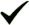 1112  12345678910111213141516171819202122232425262728293031ProvinsiPaluDonggalaTolitoliBuolSigiMorowali UtaraParigi MoutongPosoMorowaliTojo Una-unaBanggaiBanggai KepulauanBanggai Laut